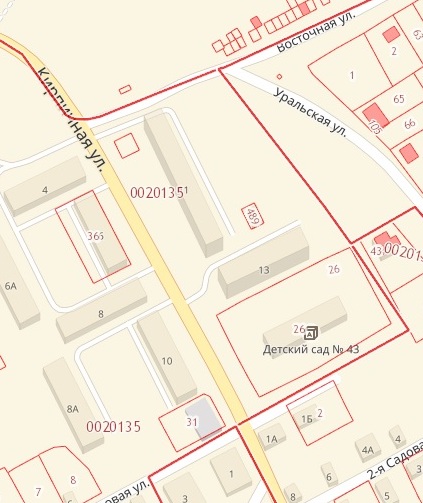 Приложение 19к Схеме размещения нестационарных торговых объектовна территории Краснокамского муниципального районаОверятское городское поселениепоселок Оверята